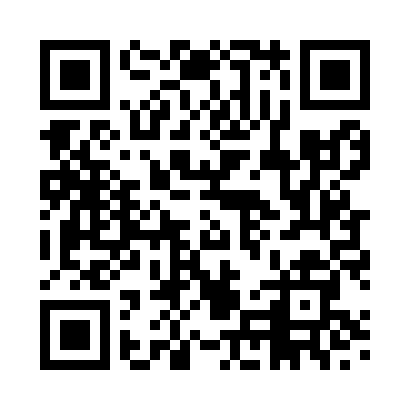 Prayer times for Collingham, Nottinghamshire, UKWed 1 May 2024 - Fri 31 May 2024High Latitude Method: Angle Based RulePrayer Calculation Method: Islamic Society of North AmericaAsar Calculation Method: HanafiPrayer times provided by https://www.salahtimes.comDateDayFajrSunriseDhuhrAsrMaghribIsha1Wed3:245:291:006:098:3210:382Thu3:205:271:006:108:3410:413Fri3:175:251:006:118:3610:454Sat3:145:231:006:128:3810:485Sun3:105:211:006:138:3910:506Mon3:105:191:006:148:4110:517Tue3:095:171:006:158:4310:518Wed3:085:1512:596:178:4510:529Thu3:075:1412:596:188:4610:5310Fri3:065:1212:596:198:4810:5411Sat3:055:1012:596:208:5010:5512Sun3:045:0812:596:208:5110:5613Mon3:035:0712:596:218:5310:5614Tue3:025:0512:596:228:5510:5715Wed3:025:0312:596:238:5610:5816Thu3:015:0212:596:248:5810:5917Fri3:005:0012:596:258:5911:0018Sat2:594:5912:596:269:0111:0019Sun2:594:571:006:279:0211:0120Mon2:584:561:006:289:0411:0221Tue2:574:551:006:299:0511:0322Wed2:574:531:006:309:0711:0423Thu2:564:521:006:319:0811:0424Fri2:554:511:006:319:1011:0525Sat2:554:491:006:329:1111:0626Sun2:544:481:006:339:1311:0627Mon2:544:471:006:349:1411:0728Tue2:534:461:006:349:1511:0829Wed2:534:451:016:359:1611:0930Thu2:534:441:016:369:1811:0931Fri2:524:431:016:379:1911:10